Муниципальное предприятие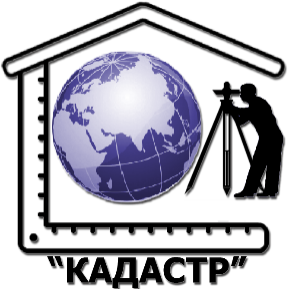 городского округа  Саранск« К А Д А С Т Р ». Саранск, пр. Ленина, д. 4                                                                                                           тел./факс: 8(8342)47-89-47E-mail:  kadastr_13@mail.ruШифр: 1-35/2019-01- ПЗСаранск 2019 г.Внесение изменений в документацию по планировке территории,ограниченной пр. 70 лет Октября, дачным массивом, ул.Циолковского, ул.Ухтомского г.Саранска, включая проект межевания, в части изменения проекта планировки территории (проект планировки территории, проект межевания территории) земельного участка, расположенного в районеул.Дачная г.Саранска